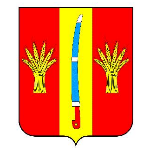 АДМИНИСТРАЦИЯ НОВОАЛЕКСАНДРОВСКОГОГОРОДСКОГО ОКРУГА СТАВРОПОЛЬСКОГО КРАЯРАСПОРЯЖЕНИЕ22 июля 2022г.                    г. Новоалександровск                                    № 257-р                                                                                           О внесении изменений в Положение об организации в администрации Новоалександровского городского округа Ставропольского края системы внутреннего обеспечения соответствия требованиям антимонопольного законодательстваВ соответствии с постановлением Главы Новоалександровского городского округа Ставропольского края от 22 августа 2019 г. № 7 «О системе внутреннего обеспечения соответствия требованиям антимонопольного законодательства деятельности органов местного самоуправления Новоалександровского городского округа Ставропольского края»1. Внести в Положение об организации в администрации Новоалександровского городского округа Ставропольского края системы внутреннего обеспечения соответствия требованиям антимонопольного законодательства, утвержденное распоряжением администрации Новоалександровского городского округа Ставропольского края от 27 августа 2019г. № 304-р, следующие изменения:дополнить пунктом 151 следующего содержания:«151. Рабочая группа рассматривает и утверждает сводный доклад об антимонопольном комплаенсе не позднее 30 календарных дней со дня его представления на утверждение.Выписка из протокола заседания рабочей группы, содержащая информацию об утверждении сводного доклада об антимонопольном комплаенсе, направляется в правовой отдел не позднее 3 рабочих дней, со дня заседания рабочей группы.».2. Разместить настоящее распоряжение на официальном портале Новоалександровского городского округа Ставропольского края (http://newalexandrovsk.ru).3. Контроль за исполнением настоящего распоряжения оставляю за собой.4. Настоящее распоряжение вступает в силу со дня его подписания.Глава Новоалександровскогогородского округаСтавропольского края                                                                  С.Ф.Сагалаев